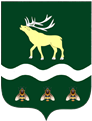 АДМИНИСТРАЦИЯЯКОВЛЕВСКОГО МУНИЦИПАЛЬНОГО РАЙОНА ПРИМОРСКОГО КРАЯ ПОСТАНОВЛЕНИЕ -О внесении изменений в постановление от 24.06.2021 г. № 239 - НПА «Об утверждении Положения об оплате труда работниковМуниципального казенного учреждения «Хозяйственное управление              по обслуживанию муниципальных учреждений Яковлевского муниципального района»           В соответствии с решением Думы Яковлевского муниципального района от 28 сентября 2021 года № 457-НПА «О внесении изменений в решение Думы Яковлевского муниципального района «О бюджете Яковлевского муниципального района на 2021 год и плановый период 2022 и 2023 годов», постановлением Администрации Яковлевского муниципального района от 28.09.2021г. № 387-па «Об индексации заработной платы работников муниципальных учреждений Яковлевского муниципального района», на основании Устава Яковлевского муниципального района, Администрация Яковлевского муниципального района ПОСТАНОВЛЯЕТ:1. Внести в постановление  Администрации Яковлевского муниципального района от  24.06.2021г. № 239-НПА «Об утверждении Положения об оплате труда работников Муниципального казенного учреждения «Хозяйственное управление по обслуживанию муниципальных учреждений Яковлевского муниципального района» (далее – Положение),  изменения, изложив Приложение №2 к Положению в редакции Приложения к настоящему постановлению. 2. Опубликовать настоящее постановление в районной газете «Сельский труженик» и разместить на официальном сайте Администрации Яковлевского муниципального района в сети Интернет. 3. Контроль исполнения  настоящего постановления оставляю за собой.   4. Настоящее   постановление    вступает   в   силу   со   дня   его   официального опубликования и распространяется на правоотношения, возникшие   с   01 октября 2021 года.  Глава района – глава Администрации Яковлевского муниципального района                                                      Н.В. Вязовик Приложение к  постановлению  АдминистрацииЯковлевского муниципального района                от ________________№   ______-НПАОКЛАДЫ ПО ПРОФЕССИОНАЛЬНЫМ КВАЛИФИКАЦИОННЫМ ГРУППАМ ОБЩЕОТРАСЛЕВЫХ ДОЛЖНОСТЕЙ СЛУЖАЩИХ МУНИЦИПАЛЬНОГО КАЗЕННОГО УЧРЕЖДЕНИЯ «ХОЗЯЙСТВЕННОЕ УПРАВЛЕНИЕ ПО ОБСЛУЖИВАНИЮ МУНИЦИПАЛЬНЫХ УЧРЕЖДЕНИЙ ЯКОВЛЕВСКОГО МУНИЦИПАЛЬНОГО РАЙОНА» ОКЛАДЫ ПО ПРОФЕССИОНАЛЬНЫМ КВАЛИФИКАЦИОННЫМ ГРУППАМ ОБЩЕОТРАСЛЕВЫХ ПРОФЕССИЙ РАБОЧИХ МКУ «ХОЗУ ЯКОВЛЕВСКОГО МУНИЦИПАЛЬНОГО РАЙОНА»Лист согласованияпроекта постановления Администрации Яковлевского муниципального района О внесении изменений в постановление от 24.06.2021 № 239-НПА «Об утверждении Положения об оплате труда работниковМуниципального казенного учреждения «Хозяйственное управлениепо обслуживанию муниципальных учреждений Яковлевскогомуниципального района»название проектаПостановление разослать: 1.	Финансовое управление АЯМР 2.	МКУ «ХОЗУ»3	Общий отдел АЯМР4	Отдел финансового контроля АЯМР5.	Прокуратура6.	На сайт АЯМР7.	Редакция «Сельский труженик»Врио начальника МКУ «ХОЗУ администрации Яковлевского муниципального района»                          ______________С.И. Левченко Дата  «      » октября   2021 г. от07.10.2021г.с. Яковлевка№413 - НПАПрофессиональные квалификационные группы и квалификационные уровниДолжности, отнесенные к квалификационным уровнямОклады <*> (рублей)Профессиональная квалификационная группа «Общеотраслевые должности служащих первого уровня»Профессиональная квалификационная группа «Общеотраслевые должности служащих первого уровня»1 квалификационный уровень Кассир, секретарь7941Профессиональная квалификационная группа «Общеотраслевые должности служащих второго уровня»Профессиональная квалификационная группа «Общеотраслевые должности служащих второго уровня»1 квалификационный уровеньМетодист, инструктор, специалист 86172 квалификационный уровень заведующий складом; заведующий хозяйством. Должности служащих первого квалификационного уровня, по которым устанавливается производное должностное наименование "старший".Должности служащих первого квалификационного уровня, по которым устанавливается II внутридолжностная категория88813 квалификационный уровеньДолжности служащих первого квалификационного уровня, по которым устанавливается I внутридолжностная категория91574 квалификационный уровеньДолжности служащих первого квалификационного уровня, по которым может устанавливаться производное должностное наименование "ведущий"96225 квалификационный уровеньНачальник гаража, цеха10020Профессиональная квалификационная группа «Общеотраслевые должности служащих третьего уровня»Профессиональная квалификационная группа «Общеотраслевые должности служащих третьего уровня»1 квалификационный уровеньБухгалтер, специалист структурного подразделения100542 квалификационный уровеньДолжности служащих первого квалификационного уровня, по которым может устанавливаться II внутридолжностная категория105843 квалификационный уровеньДолжности служащих первого квалификационного уровня, по которым может устанавливаться I внутридолжностная категория111144 квалификационный уровеньДолжности служащих первого квалификационного уровня, по которым может устанавливаться производное должностное наименование "ведущий"114665 квалификационный уровеньГлавный специалист11812Профессиональная квалификационная группа «Общеотраслевые должности служащих четвертого уровня»Профессиональная квалификационная группа «Общеотраслевые должности служащих четвертого уровня»1 квалификационный уровеньГлавный бухгалтер, заведующий структурным подразделением133442 квалификационный уровеньЗаместитель начальника146593 квалификационный уровеньНачальник16275Профессиональные квалификационные группы и квалификационные уровниДолжности, отнесенные к квалификационным уровнямМинимальные оклады <*> (рублей)Профессиональная квалификационная группа «Общеотраслевые профессии первого уровня»Профессиональная квалификационная группа «Общеотраслевые профессии первого уровня»1 квалификационный уровень уборщик служебных помещений, дворник, электромонтер, диспетчер6164Профессиональная квалификационная группа «Общеотраслевые профессии рабочих второго уровня»Профессиональная квалификационная группа «Общеотраслевые профессии рабочих второго уровня»1 квалификационный уровеньНаименования профессий рабочих, по которым предусмотрено присвоение 4 и 5 квалификационных разрядов в соответствии с Единым тарифно-квалификационным справочником работ и профессий рабочих 71412 квалификационный уровеньНаименования профессий рабочих, по которым предусмотрено присвоение 6 и 7 квалификационных разрядов в соответствии с Единым тарифно-квалификационным справочником работ и профессий рабочих83273 квалификационный уровеньНаименования профессий рабочих, по которым предусмотрено присвоение 8 квалификационного разряда в соответствии с Единым тарифно-квалификационным справочником работ и профессий рабочих88804 квалификационный уровеньВодительНаименования профессий рабочих, предусмотренных 1-3 квалификационными уровнями настоящей профессиональной квалификационной группы, выполняющих важные (особо важные) и ответственные (особо ответственные работы)9985ДолжностьИнициалы, фамилия Дата поступления документа на согласованиеЗамечания, подписьДата согласованияГлава района - глава  Администрации Яковлевского муниципального районаН.В. Вязовикруководитель аппарата АдминистрацииО.В. Сомова.Начальникфинансового управления Е.А. ВолощенкоНачальник юридического отделаИ.В. ИванченкоНачальник отдела финансового контроля Администрации Яковлевского муниципального районаМезенина Е.С./полное наименование организации, адрес/